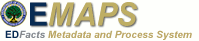 OMB No. 1875-0240Exp. 2/29/2016WyomingState Supplemental Survey - IDEA State PolicySchool Year: SY 2013-14This report shows the most recent data that was entered by Wyoming.Reference PeriodDoes your state use the required reference period of July 1 to June 30 to report exiting data for IDEA? yesMaximum Age for ServicesWhat is the maximum age at which a student with disabilities (IDEA) can receive special education services? 21Comment WY statute 21-4-301; as of September 15 of the applicable school year the student is under the age of twenty-one (21). If a student turns 21 during the school year the student may complete the current school year.CertificatesCan a student with disabilities (IDEA) exit an educational program by receiving a high School completion certificate, modified diploma, or similar document? yes 
Students can graduate with a certficate of completion. It is up to local school boards to establish this policy.CommentRegular High School DiplomasIs there a minimum age for graduation with a regular high school diploma in your state? noCommentMoved, Known to be ContinuingWhen reporting counts under the "Moved, Known to be Continuing" reporting category in the IDEA Exiting data (i.e., total who moved out of the catchment area or otherwise transferred to another district and are KNOWN to be continuing in an educational program), what is your state's catchment area for:SEA - Level Counts Entire stateLEA - Level Counts Entire stateCommentChild Count DateWhat date between October 1 and December 1 is your state's IDEA child count date? October 1State Operated ProgramsDoes your state report data for all state-operated programs (SOPs) related to children with disabilities (IDEA)? allSOP's are reported at SEA&LEA levelCommentChild CountDisability Categories Used by your stateComment Wyoming has chosen to modify the name of one category, we use cognative disability instead of mental retardation.Developmental DelayWhat ages are included in your state's definition for developmental delay for children with disabilities (IDEA)CommentEnvironments for School-Aged Children with Disabilities (IDEA)Please indicate whether your state permits placement of children with disabilities (IDEA), ages 6 through 21, in the following educational environments.If you responded "permit depending on age of child", please enter the ages for which the educational environment is permitted for children with disabilities (IDEA), ages 6 through 21.Early Childhood Environments for Children with Disabilities (IDEA)Please indicate whether your state permits the placement of children with disabilities (IDEA) ages (3 through 5) in the following educational environments.If your responded "permit depending on age of child", please enter the ages for which the educational environment is permitted for children with disabilities (IDEA), ages 3 through 5.IDEA StaffingPlease indicate all related service personnel categories that are employed or contracted to provide related services to children with disabilities (IDEA), ages 3 through 21, in your state?CommentDisciplineDoes your state remove students with disabilities (IDEA) from their educational placement for disciplinary purposes for the remainder of the school year or longer? yesAssessmentIn which grade is the high school assessment most typically administered? 11Which of the following are conditions under which a student with a disability (IDEA) may not take the assessment in accordance with ESEA in your state?Students whose assessment results were invalidStudents who took an out-of-level testParental opt outAbsentDid not participate for other reasonsDoes your state permit significant medical emergency as an exemption from the state assessment for all students?yesDoes your state have children with disabilities (IDEA) who are limited English proficient and who were in the U.S. less than 12 months prior to the reading/language areas state assessment? yesShall these LEP children with disabilities (IDEA) take the regular reading/language arts assessment? yesShall these LEP children with disabilities (IDEA) be included in performance and accountability reporting for AYP purposes? yesCommentState AdministrationHow is your state's special education 618 data related to students (i.e., child count, educational environments, discipline, exiting, & assessment) integrated into your state's Student Information System (i.e., state data system used for all student data)? AllCommentHow is your state's special education 618 data related to students (i.e., child count, educational environment, discipline, exiting, & assessment) integrated into your state's longitudinal data system? SomeCommentMOE Reduction & CEISWhat is your state's definition of significant disproportionality?.This data was generated on 1/28/2014 11:01 AM EST.CategoryUsed?AutismYesDeaf-BlindnessYesDevelopmental DelayYesEmotional DisturbanceYesHearing ImpairmentYesIntellectual DisabilitiesYesMultiple DisabilitiesYesOrthopedic ImpairmentYesSpecific Learning DisabilityYesSpeech or Language ImpairmentYesTraumatic Brain InjuryYesVisual ImpairmentYesOther Health ImpairmentYesAgesIncluded?3 yearsYes4 yearsYes5 yearsYes6 yearsYes7 yearsYes8 yearsYes9 yearsYesEnvironmentPermitted?AgesRegular Classpermit for all age childrenSeparate Schoolpermit for all age childrenResidential Facilitypermit for all age childrenHomebound/Hospitalpermit for all age childrenCorrectional Facilitypermit for all age childrenParentally Placed in Private Schoolspermit for all age childrenEnvironmentPermitted?AgesRegular Early Childhood Programpermit for all age childrenSeparate Special Education Classpermit for all age childrenSeparate Schoolpermit for all age childrenResidential Facilitypermit for all age childrenHomepermit for all age childrenService Provider Locationpermit for all age childrenCategoryEmployed or Contracted?PsychologistsYesSocial WorkersYesOccupational TherapistsYesAudiologistsYesPhysical EducationYesPhysical TherapistsYesSpeech-Language PathologistsYesInterpretersYesCounselorsYesOrientation and Mobility SpecialistsYesMedical/Nursing Service StaffYes